POWIATOWY URZĄD PRACY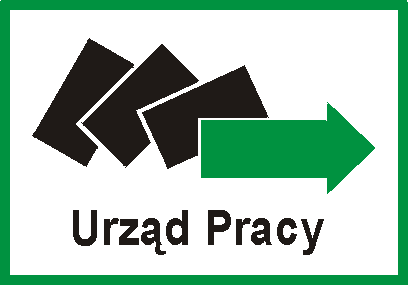 ul. Legnicka 15, 59-100 Polkowicetel. (076) 746-52-50, fax. (076) 746-52-53 www.pup.polkowice.plMonitoring zawodów deficytowych i nadwyżkowych w powiecie polkowickim w 2016 roku POLKOWICE, kwiecień 2017r.Spis treści Wstęp ................................................................................................................................3  Analiza ogólnej sytuacji na rynku pracy ..............................................................4Ranking zawodów deficytowych i nadwyżkowych ...........................................14Analiza umiejętności i uprawnień ......................................................................18Analiza rynku edukacyjnego ..............................................................................22Badanie kwestionariuszowe przedsiębiorstw .....................................................28Prognoza lokalnego rynku pracy ........................................................................41Podsumowanie ...............................................................................................................46 WSTĘPNiniejsze opracowanie jest kolejnym cyklicznym opracowaniem, który stanowi kompleksową analizę zjawiska bezrobocia, notowanego w Powiatowym Urzędzie Pracy 
w Polkowicach według danych na dzień 31 grudnia 2016 r. Monitoring zawodów deficytowych i nadwyżkowych jest jedną z metod obserwacji i analizy zmian i tendencji zachodzących na lokalnych rynkach pracy. Ważną cechą metodologii jest jego powtarzalność i systematyczność w analizowaniu danych, dzięki czemu możliwa jest interpretacja sytuacji na przestrzeni kilku lat. Ranking zawodów deficytowych i nadwyżkowych pełni ważną rolę zwłaszcza w sytuacjach zmian zachodzących na rynku pracy w skali całego kraju, ale również na poziomie lokalnym. Dlatego też jednym z zadań samorządu województwa oraz samorządu powiatu w zakresie polityki rynku pracy jest prowadzenie monitoringu zawodów deficytowych i nadwyżkowych. Dokonana analiza została przygotowana według zaleceń metodycznych Ministerstwa Rodziny, Pracy i Polityki Społecznej oraz zgodnie z art. 9 ust. 1 pkt 9 ustawy o promocji zatrudnienia i instytucjach rynku pracy z dnia 20 kwietnia 2004 r. (Dz. U. z 2015 r. poz. 149 
z późniejszymi zmianami). Podstawą opracowania były zalecenia metodyczne przygotowane w ramach projektu "Opracowanie nowych zaleceń metodycznych prowadzenia monitoringu zawodów deficytowych i nadwyżkowych na lokalnym rynku pracy", tablice wynikowe przygotowane przez Ministerstwo Rodziny, Pracy i Polityki Społecznej, dane Głównego Urzędu Statystycznego, dane pozyskane z systemu SYRIUSZ, dane z systemu Informacji Oświatowej MEN, wyniki badań ofert pracy w Internecie oraz wyniki badania kwestionariuszowego przedsiębiorstw przeprowadzonego w październiku 2016 roku. Monitoring zawodów deficytowych i nadwyżkowych służy przede wszystkim ocenie relacji oraz niedopasowania pomiędzy popytową i podażową stroną rynku pracy. 
W kontekście prawidłowej oceny sytuacji na rynku pracy - w tym określenia elementarnych grup zawodów odznaczających się deficytem lub nadwyżką - niezwykle istotna wydaje się całościowa analiza rynku pracy i rynku edukacyjnego. Jednak nie tylko zakres wykorzystywanych danych ma wpływ na zwiększenie użyteczności monitoringu, ale również częstotliwość ich pozyskiwania. Im dane są częściej zbierane, tym bardziej są aktualne.ANALIZA OGÓLNEJ SYTUACJI NA RYNKU PRACYPoniższy wykres nr 1 przedstawia liczbę bezrobotnych zarejestrowanych w PUP Polkowice na przestrzeni lat 2014 – 2016.W roku  2016 zarejestrowanych było 2266 osób , w tym 1354 kobiety.Na  koniec 2015 roku zarejestrowanych było 2452 osoby, z czego 1435 stanowiły kobiety.W analogicznym okresie 2014 roku bezrobotnych zrejestrowanych było 2939 osób, 
w tym 1676 kobiet.Analizując sytuację na rynku pracy w powiecie polkowickim należy stwierdzić, że liczba bezrobotnych zarejestrowanych w PUP systematycznie maleje.  Porównując  rok 2016 do roku 2015, liczba zarejestrowanych bezrobotnych zmniejszyła się o 186 osób, w tym kobiet 
o 81 osób.Analogicznie  do roku 2014 liczba zarejestrowanych spadła o 673 a kobiet o 322 osoby.Wykres 1. Liczba osób bezrobotnych zarejestrowanych w PUP Polkowice 
w latach 2014 -2016Stopa bezrobocia w powiecie polkowickim na koniec grudnia 2016 roku wyniosła 5,8%. Była ona niższa niż stopa bezrobocia w województwie dolnośląskim (7,3%) 
oraz w Polsce (8,3%).Wykres  bezrobocia  w latach 2014 – 2016.Źródło: (opracowanie własne na podstawie danych GUS)W 2016 roku do Urzędu Pracy ogółem wpłynęło 4438 ofert pracy ( 4037 – PUP, 
401 – Internet).Oferty pracy według wielkich grup zawodów przedstawiają się następująco:pracownicy usług i sprzedawcy – 1133,robotnicy przemysłowi i rzemieślnicy – 685,operatorzy i monterzy maszyn i urządzeń – 673,technicy i inny średni personel – 632,pracownicy wykonujący prace proste – 595,specjaliści – 344,pracownicy biurowi – 301,przedstawiciele władz publicznych, wyżsi urzędnicy i kierownicy – 51,rolnicy, ogrodnicy, leśnicy i rybacy- 24.W przypadku powiatu polkowickiego oferty pracy są nadreprezentowane w urzędzie,  oznacza to, że pracodawcy znacznie częściej poszukują pracowników za pośrednictwem 
PUP niż w Internecie.  Tabela 1. Oferty pracy w 2016 rokuTabela 2. Grupy zawodów, w których liczba bezrobotnych (stan na koniec okresu) 
jest największa w 2016 rokuTabela 3. Grupy zawodów, w których liczba bezrobotnych (napływ) jest największa 
w 2016 rokuGrupy zawodów, w których napływ i stan na koniec okresu sprawozdawczego były największe to: sprzedawcy sklepowi (ekspedienci), kucharze, murarze, mechanicy pojazdów samochodowych, murarze i pokrewni, pomoce i sprzątaczki biurowe, hotelowe i pokrewne, gospodarze budynków,  robotnicy  wykonujący prace proste w budownictwie ogólnym, piekarze, cukiernicy i pokrewni, średni personel do spraw statystyki i dziedzin pokrewnych, fryzjerzy, ślusarze i pokrewni.Tabela 4. Grupy zawodów, dla których wskaźnik długotrwałego bezrobocia jest najwyższy w 2016 rokuNajwyższy wskaźnik długotrwałego bezrobocia 2016 roku wystąpił w zawodach:specjaliści do spraw higieny, bezpieczeństwa pracy i ochrony środowiska,pielęgniarki bez specjalizacji lub w trakcie specjalizacji,programiści aplikacji,kompozytorzy, artyści muzycy i śpiewacy, kreślarze,operatorzy urządzeń energetycznych,agenci ubezpieczeniowi,instruktorzy fitness i rekreacji ruchowej,operatorzy sieci i systemów komputerowych, monterzy konstrukcji  budowlanych i konserwatorzy budynków,monterzy i konserwatorzy instalacji klimatyzacyjnych i chłodniczych,drukarze,masarze, robotnicy w przetwórstwie ryb i pokrewni,robotnicy przygotowujący drewno i pokrewni,tapicerzy i pokrewni,operatorzy  maszyn i urządzeń do produkcji wyrobów chemicznych,operatorzy  maszyn  przędzalniczych i pokrewni,maszyniści  kotłów parowych i pokrewni,pracownicy świadczący usługi na ulicach.Tabela 5. Grupy zawodów, dla których wskaźnik płynności bezrobotnych jest najwyższy 
w 2016 rokuW 2016 roku wskaźnik płynności bezrobotnych był najwyższy dla następujących grup zawodów:technicy farmaceutyczni,gońcy, bagażowi i pokrewni,kierownicy do spraw reklamy i public relations,technicy weterynarii,dealerzy i maklerzy aktywów finansowych,agenci i administratorzy nieruchomości,operatorzy urządzeń teleinformatycznych,recepcjoniści ( z wyłączeniem hotelowych),opiekunowie dziecięcy, rybacy i zbieracze pracujący na własne potrzeby,monterzy konstrukcji budowlanych i konserwatorzy budynków, robotnicy  robót stanu surowego i pokrewni gdzie indziej niesklasyfikowani,operatorzy maszyn do produkcji wyrobów gumowych,monterzy maszyn i urządzeń mechanicznych,pracownicy przygotowujący posiłki typu fast food.Tabela 6. Grupy zawodów, dla których wskaźnik płynności bezrobotnych jest najmniejszy w 2016 rokuNajmniejszy wskaźnik płynności bezrobotnych w 2016 roku odnotowano dla następujących grup zawodów:kierownicy do spraw innych typów usług gdzie indziej niesklasyfikowani,matematycy, aktuariusze i statystycy,projektanci wzornictwa przemysłowego i odzieży,specjaliści do spraw szkoleń zawodowych i rozwoju kadr,specjaliści do spraw rynku nieruchomości,pośrednicy pracy i zatrudnienia,urzędnicy do spraw świadczeń społecznych,pomocnicy biblioteczni,konduktorzy i pokrewni,pracownicy obsługi technicznej biur, hoteli i innych obiektów,sprzedawcy na targowiskach i bazarach,monterzy instrumentów muzycznych,ceramicy i pokrewni,formowacze wyrobów szklanych, krajacze i szlifierze szkła,drukarze,odczytujący liczniki i wybierający monety z automatów.Tabela 7. Bezrobotni, oferty pracy oraz mierniki stosowane w monitoringu w 2016 roku według wielkich grup zawodówII. RANKING ZAWODÓW DEFICYTOWYCH I NADWYŻKOWYCHRankingi zawodów deficytowych i nadwyżkowych stanowią najważniejszy element prowadzenia monitoringu. Celem ich konstrukcji jest zidentyfikowanie elementarnych grup zawodów charakteryzujących się deficytem, równowagą bądź nadwyżką na rynku pracy. Rankingi pozwalają również na wskazanie kierunków i natężenia zmian zachodzących 
w strukturze zawodowej, co za tym idzie, usprawnienie poradnictwa zawodowego. Zawody maksymalnie deficytowe oraz deficytoweZawody maksymalnie deficytowe to takie, które wyróżniają się brakiem bezrobotnych tj. wskaźnik dostępności oferty pracy wynosi zero. W powiecie polkowickim do grupy zawodów maksymalnie deficytowych zaliczono dziewięć elementarnych grup zawodów, które prezentuje tabela nr 8, zawierająca także odsetek wolnych miejsc w tych zawodach.Zawody deficytowe to takie, na które istnieje na rynku pracy wyższe zapotrzebowanie niż liczba bezrobotnych w danym zawodzie. Na potrzeby opracowania rankingu zawodów deficytowych zdefiniowano je jako te, dla których liczba ofert pracy jest wyższa niż liczba bezrobotnych, odsetek długotrwale bezrobotnych jest nieznaczny, a odpływ bezrobotnych przewyższa ich napływ w danym okresie sprawozdawczym. Ranking zawodów deficytowych szczegółowo prezentuje tabela nr 8.1.Tabela 8.1. Ranking elementarnych grup zawodów deficytowych w 2016 rokuZawody zrównoważoneZawody zrównoważone to takie, na które na rynku pracy występuje zapotrzebowanie zbliżone do liczby bezrobotnych w danym zawodzie. Na potrzeby opracowania rankingu zawodów zrównoważonych zdefiniowano je jako te, dla których liczba ofert pracy jest zbliżona do liczby zarejestrowanych bezrobotnych, odsetek bezrobotnych długotrwale jest nieznaczny, a odpływ bezrobotnych przewyższa ich napływ w danym okresie sprawozdawczym. 
W powiecie polkowickim odnotowano pięć grup zawodów zrównoważonych, które przedstawia poniższa tabela nr 9.Tabela 9. Grupy zawodów zrównoważonych w 2016 rokuZawody maksymalnie nadwyżkowe i nadwyżkoweZawody maksymalnie nadwyżkowe to takie, dla których nie ma żadnych ofert pracy tj. wskaźnik dostępności oferty pracy nie przyjmuje żadnych wartości (dzielenie przez zero). Zarówno zawody maksymalnie nadwyżkowe, jak i nadwyżkowe w powiecie polkowickim prezentują tabele rankingowe nr 10 i 10.1.Tabela 10. Ranking elementarnych grup zawodów nadwyżkowych w 2016 rokuZawody nadwyżkowe to takie, na które istnieje na rynku pracy niższe zapotrzebowanie niż liczba bezrobotnych w danym zawodzie. Na potrzeby opracowania rankingu zawodów nadwyżkowych zdefiniowano je jako te, dla których liczba ofert pracy jest niższa niż liczba bezrobotnych, długotrwałe bezrobocie jest relatywnie wysokie, a napływ bezrobotnych przewyższa ich odpływ w danym okresie sprawozdawczym. Tabela 10.1. Ranking elementarnych grup zawodów nadwyżkowych w 2016 rokuANALIZA UMIEJĘTNOŚCI I UPRAWNIEŃJednym z elementów monitoringu jest analiza umiejętności i uprawnień na rynku pracy - zarówno od strony popytowej jak i podażowej. W analizie przedstawiono uprawnienia, które są najczęściej posiadane przez bezrobotnych oraz umiejętności i uprawnienia, które wymagają pracodawcy w zgłaszanych ofertach pracy.Z analizy umiejętności  i uprawnień  zamieszczonych w tabeli nr 11 w podziale na wielkie grupy zawodów wynika, że najbardziej pożądanymi  przez pracodawców umiejętnościami są:komunikacja ustna / komunikatywność – pracownicy usług i sprzedawcy, specjaliści, pracownicy biurowi, przedstawiciele władz publicznych, wyżsi urzędnicy i kierownicy, technicy i inny średni personelsprawność psychofizyczna i psychomotoryczna – przedstawiciele władz publicznych, wyżsi urzędnicy i kierownicy, pracownicy biurowi, robotnicy przemysłowi i rzemieślnicy, pracownicy wykonujący prace proste, technicy i inny średni personel, operatorzy i monterzy maszyn i urządzeń, specjaliści, pracownicy  usług i sprzedawcyznajomość języków obcych – operatorzy i monterzy maszyn i urządzeń, specjaliści ,przedstawiciele władz publicznych, wyżsi urzędnicy i kierownicy, pracownicy biurowi, pracownicy usług i sprzedażywspółpraca w zespole – operatorzy i monterzy maszyn i urządzeń, robotnicy przemysłowi i rzemieślnicy, pracownicy usług i sprzedawcy, pracownicy wykonujący prace proste planowanie i organizacja pracy własnej- specjaliści , robotnicy przemysłowi 
i rzemieślnicy, technicy i inny średni personel,wyszukiwanie informacji, analiza i wyciąganie wniosków – specjaliści, pracownicy biurowiwywieranie wpływu – technicy i inny średni personel, pracownicy usług 
i sprzedawcy, pracownicy biurowiobsługa komputera i wykorzystanie Internetu  - technicy i inny średni personel, przedstawiciele władz publicznych, wyżsi urzędnicy i kierownicy, operatorzy 
i monterzy maszyn i urządzeńobsługa , montaż i naprawa urządzeń technicznych- robotnicy przemysłowi 
i rzemieślnicy, operatorzy maszyn i uradzeń, pracownicy wykonujące prace proste, przedstawiciele władz publicznych, wyżsi urzędnicy i kierownicyTabela 11. Umiejętności i uprawnienia według wielkich grup zawodów w 2016 rokuPoniższa tabela, przedstawia liczbę zarejestrowanych bezrobotnych bez zawodu według poziomu wykształcenia oraz typu ukończonej szkoły.Tabela 12. Bezrobotni bez zawodu w 2016 rokuOgółem w 2016 roku w Powiatowym Urzędzie Pracy w Polkowicach zarejestrowanych było 2269 osób bezrobotnych, z czego 315 to osoby bez  zawodu. Stanowiło to  13,88% ogółu zarejestrowanych.Wg poziomu wykształcenia :najwyższy odsetek bezrobotnych bez  zawodu stanowili bezrobotni z wykształceniem średnim ogólnokształcącym 24,42% - 53 osoby,następnie wykształcenie gimnazjalne i poniżej 24,21% - 192 osoby, wykształcenie policealne i średnie zawodowe 14,56%-53 osoby ,oraz wykształcenie zasadnicze zawodowe 2,40% - 17 osób .Wg typu ukończonej szkoły odsetek zarejestrowanych bezrobotnych bez zawodu przedstawia się następująco :technikum 38,18 %  - 42 osoby,liceum ogólnokształcące 37,27% - 41 osób,liceum uzupełniające 25%- 2 osobyszkoła policealna 14,81% -4 osoby,brak danych źródłowych 14,25% - 212 osóbzasadnicza szkoła zawodowa  3,77 % - 14 osób.ANALIZA RYNKU EDUKACYJNEGOW ramach analizy rynku edukacyjnego dokonuje się analizy uczniów ostatnich klas szkół ponadgimnazjalnych oraz analizy absolwentów szkół ponadgimnazjalnych.Analiza ta pozwala określić potencjalny zasób siły roboczej wchodzących na rynek pracy. Źródłem informacji do opisywanej analizy są dane pochodzące z Systemu Informacji Oświatowej MEN o liczbie uczniów ostatnich klas szkół ponadgimnazjalnych, zawodów 
i specjalności.Celem analizy jest uzyskanie pełnej informacji o rynku edukacyjnym, w tym 
o potencjalnym zasobie siły roboczej wchodzącej na rynek pracy. Analiza  sytuacji absolwentów szkół ponadgimnazjalnych  na rynku pracy pozwala 
wskazać w jakim stopniu kompetencje i wiedza uzyskane w trakcie nauki zabezpieczają absolwentów przed koniecznością długotrwałego pozostawania w rejestrach urzędów pracy jako osoby bezrobotne. Pozwala ona na  konstruowanie wniosków dla systemu kształcenia.4.1. Analiza uczniów ostatnich klas szkół ponadgimnazjalnychZ przeprowadzonej analizy wynika, że w powiecie polkowickim w zawodach  zdefiniowanych jako deficytowe, i zrównoważone nie ma  uczniów ostatnich klas szkół ponadgimnazjalnych. Zawody zdefiniowane jako nadwyżkowe to kucharze, ustawiacze i operatorzy obrabiarek do metali i pokrewni , piekarze, cukiernicy i pokrewni oraz monterzy i serwisanci instalacji i urządzeń teleinformatycznych.Tabela 13. Uczniowie ostatnich klas szkół ponadgimnazjalnych według elementarnych grup zawodów deficytowych, zrównoważonych oraz nadwyżkowych w 2016 roku.Analiza absolwentów szkół ponadgimnazjalnych.W powiecie polkowickim,  wskaźnik agregacji  bezrobotnych  wśród absolwentów kształtuje się następująco:stan na koniec maja  roku sprawozdawczego :szkoła zawodowa 14,58%technikum 15,58%liceum ogólnokształcące 6,86%liceum uzupełniające 6,25%stan na koniec grudnia roku sprawozdawczego :●  szkoła zawodowa 32,58%●  technikum 30,07%●  liceum uzupełniające 18,18%●  liceum ogólnokształcące 16,98% Porównując do roku 2015 zaobserwowano spadek wskaźnika we wszystkich typach szkól.Tabela 14. Liczba absolwentów oraz bezrobotnych absolwentów według typu 
szkoły w 2016 roku* Liczba absolwentów, którzy zdali egzamin potwierdzający kwalifikacje zawodowe.Tabela 15. Liczba absolwentów oraz bezrobotnych absolwentów według typu szkoły 
w 2016 roku (cd.)* Liczba absolwentów, którzy zdali egzamin potwierdzający kwalifikacje zawodowe.Tabela 16. Liczba absolwentów oraz bezrobotnych absolwentów według ostatnio ukończonej szkoły w 2016 rokuUwzględniając  poszczególne szkoły, które ukończyli absolwenci wynika że w 2016r. w powiecie polkowickim największa liczba absolwentów ukończyła:  technikum – 154, zasadniczą szkołę zawodową – 79 (w tym Zasadnicza Szkoła Zawodowa w Przemkowie – 17), liceum ogólnokształcące (w tym  Niepubliczne Liceum Ogólnokształcące dla dorosłych 
w Polkowicach- 18, Liceum Ogólnokształcące dla dorosłych w Chocianowie - 11, Liceum ogólnokształcące w Przemkowie – 9, Liceum Ogólnokształcące dla dorosłych 
w Przemkowie - 9).Najtrudniejszą sytuację na rynku pracy – największy wskaźnik bezrobotnych absolwentów wśród absolwentów odnotowano na koniec maja 2016r., wśród absolwentów takich szkół jak: Zasadnicza Szkoła Zawodowa w Przemkowie – 23,53%, Liceum Ogólnokształcące dla Dorosłych w Przemkowie- 20,00%.V. BADANIE KWESTIONARIUSZOWE PRZEDSIĘBIORSTWCelem badania kwestionariuszowego była analiza sytuacji na lokalnym rynku pracy oraz konstruowanie na tej podstawie prognoz. Badaniem kwestionariuszowym przedsiębiorstw objęte zostały podmioty gospodarcze, które funkcjonują na lokalnym rynku pracy, tj. na terenie powiatu polkowickiego, zatrudniające przynajmniej jednego pracownika. Badanie zostało zrealizowane przez Powiatowy Urząd Pracy w Polkowicach na przełomie sierpnia, września i października 2016 roku.Wywiady stanowiące kluczowy materiał badawczy przeprowadzone zostały wśród osób, które podejmują strategiczne decyzje w przedsiębiorstwie, w tym decyzje personalne oraz nadzorują proces zatrudnienia nowych pracowników: właściciele, dyrektorzy lub prezesi przedsiębiorstw, a także osoby decyzyjne z działu kadr lub działu personalnego. Wybór tych osób jako respondentów był naturalny i wynikał z kompetencji, pełnionej funkcji oraz wiedzy, jaką dysponują te osoby.W badaniu zastosowano Bazę Jednostek Statystycznych (BSJ), jako operatu losowania. BSJ to baza danych, której podstawą jest rejestr REGON. Baza generowana jest przez GUS 
i przekazywana powiatowym urzędom pracy. Wielkość próby do badania została wyznaczona na podstawie wzoru, który pozwolił na określenie wielkości próby badawczej przy populacji skończonej. Wybrana próba cechuje się reprezentatywnością na poziomie klas wielkości przedsiębiorstw, wyrażoną liczbą zatrudnionych (do 9 osób, od 10 do 49 osób, od 50 do 249 osób oraz 250 osób i więcej). Określenie minimalnej liczby wywiadów dla poszczególnych klas, wielkości przedsiębiorstw zostało oparte o wskaźniki struktury, wyliczane jako procentowy udział danej klasy wielkości firmy w populacji.W powiecie polkowickim badaniem objęto łącznie 73 przedsiębiorstwa, przy czym największy udział (41,05%) ogółu stanowiły przedsiębiorstwa zatrudniające od 10 do 49 osób, najmniejszy (10,25% ogółu) natomiast te przedsiębiorstwa, które zatrudniały do 9 osób. Szczegółowe dane dotyczące rozkładu próby prezentuje wykres 3. Wykres 3. Struktura badanych przedsiębiorstw pod względem liczby zatrudnionych pracowników	Główna działalność badanych przedsiębiorstw z powiatu polkowickiego to pozostałe usługi. Odsetek tych podmiotów ukształtował się na poziomie 39,20%, najniższy natomiast (1,76%) stanowią przedsiębiorstwa zajmujące się rolnictwem, leśnictwem, łowiectwem 
i rybołówstwem. Nieznacznie więcej, bo 3,51% ogółu badanych przedsiębiorstw działa 
w zakresie działalności finansowej i ubezpieczeniowe, jak i obsłudze rynku nieruchomości.Wykres 4. Struktura badanych przedsiębiorstw według rodzaju działalnościW 42,94% badanych przedsiębiorstwach, zatrudnienie w roku 2016 zwiększyło się. 
Nie uległo zmianie u 35,61% badanych podmiotów, natomiast zmniejszenie się zatrudnienia nastąpiło u 21,45% badanych.Wykres 5. Odsetek przedsiębiorstw deklarujących zmiany w zatrudnieniu w 2016 rokuWśród przedsiębiorstw, w których wskazano zwiększenie się zatrudnienia w 2016 roku, najczęściej (38,74% przypadków) wskazywano, iż zatrudnienie to zwiększyło się o 1-10%. Na takim samym poziomie zatrudnienie zostało w 35,61% przedsiębiorstwach, najwięcej podmiotów określiło zmniejszenie się zatrudnienia w 2016 roku (w przedziale 1-10%) 
u 18,90% badanych.Wykres 6. Odsetek przedsiębiorstw deklarujących zmiany w zatrudnieniu w 2016 rokuWskaźnik zatrudnienia netto ogółem w 2016 roku osiągnął wartość 21,49, co oznacza, 
że odsetek firm deklarujących zwiększenie zatrudnienia przewyższył frakcję przedsiębiorstw, które sygnalizują redukcję poziomu zatrudnienia. Wskaźnik ten obliczono również dla poszczególnych wielkich grup zawodów, w dziewięciu grupach przyjął wartości dodatnie, 
w jednej natomiast osiągnął wartość zerową (rolnicy, ogrodnicy, leśnicy i rybacy). 
Dane te obrazuje nam tabela 17 i wykres 7.Należy wyjaśnić, iż wskaźnik zatrudnienia netto jest syntetycznym wskaźnikiem wyliczanym na podstawie danych uzyskanych z badania kwestionariuszowego (pytania dot. przewidywanych zmian struktury kadrowej firm) wyznaczanym jako różnica udziału przedsiębiorstw deklarujących wzrost zatrudnienia w danej grupie zawodów na najbliższy rok, a odsetkiem przedsiębiorstw przewidujących spadek zatrudnienia w tym czasie. Wskaźnik ten przyjmuje wartości od -100 do 100. Wartości ujemne oznaczają pogorszenie sytuacji 
w przedsiębiorstwie. Im niższa wartość prezentowanych indeksów tym wyższy odsetek firm deklaruje niekorzystne zmiany w obszarze zatrudnienia. Ujemna wartość wskaźnika, jednak różna od -100, świadczy o tym, że odsetek firm deklarujących redukcję liczby pracujących przewyższa odsetek przedsiębiorstw potwierdzających rozszerzenie zasobów kadrowych. Natomiast wartości dodatnie wyliczanych indeksów oznaczają poprawę sytuacji firm na lokalnym rynku pracy. Im wyższa wartość wskaźnika tym wyższy odsetek przedsiębiorstw deklaruje korzystne zmiany w obrębie zatrudnienia. Dodatnia wartość indeksu (różna od 100) oznacza zatem, że odsetek firm deklarujących zwiększenie zatrudnienia przewyższył frakcję przedsiębiorstw sygnalizujących redukcję poziomu omawianej kategorii.Tabela 17. Wskaźnik zatrudnienia netto według wielkich grup zawodów w 2016 rokuWykres 7. Wskaźnik zatrudnienia netto według wielkich grup zawodów w 2016 roku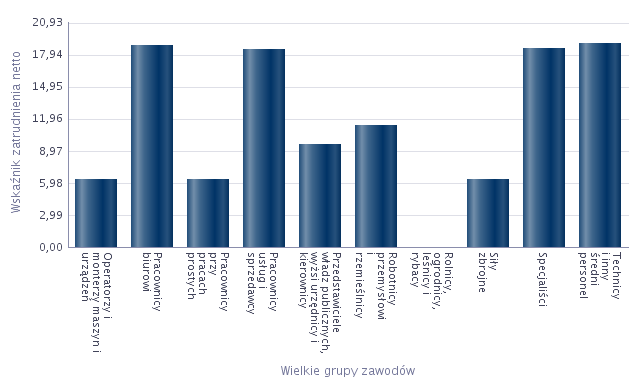 Pracodawcy, którzy zatrudnili pracowników poproszeni zostali o ocenę przygotowania kandydatów do pracy. Poniżej przedstawiono analizę ogólnego przygotowania do pracy pracowników. Resumując, kandydaci do pracy w powiecie polkowickim zdaniem większości badanych posiadają odpowiednie umiejętności, kwalifikacje i kompetencje do podjęcia pracy w danym przedsiębiorstwie.Tabela 18. Analiza oceny przygotowania kandydatów do pracy w zawodach, w których pracodawcy zwiększyli zatrudnienie w badanym rokuPrzedsiębiorcy z powiatu polkowickiego w badaniu byli też pytani o problemy (o ile takie wyniknęły) z pozyskiwaniem nowych pracowników. Aż 64,71% uznała, że takich 
w procesie rekrutacji nie napotkała. Za to 0,34% pracodawców uznała, że z takimi się zetknęła. Zdania w tym temacie nie miała 3,51% respondentów.Wykres 8. Struktura odpowiedzi przedsiębiorstw deklarujących problemy 
z pozyskiwaniem nowych pracowników w 2016 rokuBadania kwestionariuszowe określiły również elementarne grupy zawodów w jakich pracodawcy z powiatu polkowickiego mieli problemy ze znalezieniem pracownika. Przyporządkowali im brakujące umiejętności i uprawnienia. Im wyższy procentowy odsetek wskazań na „tak” przy poszczególnym braku umiejętności i uprawnień, tym kandydat 
w większym stopniu nie spełniał oczekiwań pracodawcy.Tabela 19. Zawody, w jakich najtrudniej znaleźć odpowiednich kandydatów do pracyNajczęściej wykorzystywanym sposobem poszukiwania nowych pracowników przez badanych przedsiębiorców powiatu polkowickiego była analiza zgłoszeń od potencjalnych kandydatów drogą bezpośrednią m.in. kandydaci zgłaszali się osobiście lub przesyłali dokumenty do pracodawcy. W dalszej kolejności badani wskazywali takie odpowiedzi jak współpraca z Powiatowym Urzędem Pracy, tj. ogłoszenia w nim pozostawiane (25,73%). 13,68% zamieszczało je w Internecie i tą drogą rekrutowało kandydatów. Szczegółowe dane dotyczące rozkładu odpowiedzi prezentuje wykres 9.Wykres 9. Struktura odpowiedzi przedsiębiorstw dotyczących sposobu poszukiwania nowych pracownikówZ usług Powiatowego Urzędu Pracy w Polkowicach w zakresie poszukiwania pracowników korzysta 25,73% pracodawców. Spośród tych przedsiębiorstw 55% podmiotów przekazuje do urzędu pracy do 11% do 25% ofert pracy, 22,14% przedsiębiorstw zgłasza od 76% do 100% wszystkich ofert pracy, 16,99% badanych firm zgłasza od 1% do 10% dostępnych ofert pracy. Mniejszy odsetek badanych podmiotów – 4,63% przekazuje do PUP od 51% do 75% wszystkich ofert pracy, natomiast 1,24% przekazuje od 26% do 50% wszystkich ofert pracy.Tabela 20. Analiza odsetka ofert pracy zgłaszanych 
do Powiatowych Urzędów PracyWykres 10 Analiza odsetka ofert pracy zgłaszanych do Powiatowych Urzędów Pracy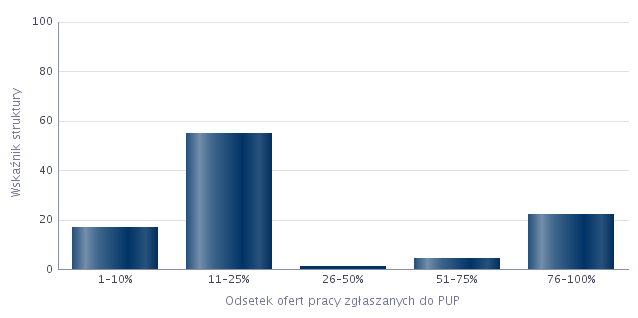 Pracodawcy za pośrednictwem urzędu pracy poszukują pracowników w zawodach przedstawionych w poniższej tabeli.Tabela 21. Zawody, w których pracodawcy najczęściej zgłaszają oferty pracy 
do Powiatowych Urzędów PracyPROGNOZA LOKALNEGO RYNKU PRACYZ badań kwestionariuszowych przeprowadzonych wśród pracodawców z powiatu polkowickiego wynika, że aż 76,24% przedsiębiorców deklarowało, że w roku 2017 poziom zatrudnienia w ich firmie nie ulegnie zmianie. 20,93% pracodawców było przekonanych, że poziom zatrudnienia zwiększy się. Mniej optymistyczną prognozę miało 2,83% pracodawców twierdzących w badaniu, że zatrudnienie w ich przedsiębiorstwach zostanie zredukowane. Wykres 11. Odsetek przedsiębiorstw przewidujących zmiany w zatrudnieniu 
w 2017 rokuW grupie tych przedsiębiorców, którzy przewidywali wzrost zatrudnienia (20,93%) ankietowani zakładali że: zatrudnienie zwiększy się w granicach od 1 do 10% przewidywało 18,49% ankietowanych, zatrudnienie zwiększy się w granicach od 11 do 20% przewidywało 0,68% przedsiębiorców,zatrudnienie zwiększy się powyżej do 21 do 30% przewidywało 1,76 % ankietowanych.
Wykres 12. Odsetek przedsiębiorstw przewidujących zmiany w zatrudnieniu 
w 2017 rokuPrognozowany wskaźnik zatrudnienia netto ogółem w 2016 roku wynosi:WZ = 18,10 %Prognozowana wartość wskaźnika zatrudnienia netto dla wielkich grup zawodów pokazuje w jakich grupach zawodów pracodawcy planują zwiększenie liczby pracowników. Najwyższy wskaźnik zanotowano w wielkiej grupie zawodów – „Robotnicy przemysłowi 
i rzemieślnicy” (7,34%) oraz „Pracownicy biurowi” (7,06%).Tabela 22. Prognozowany wskaźnik zatrudnienia netto dla wielkich grup zawodów 
w 2017 rokuWykres 13. Odsetek przedsiębiorstw przewidujących zmiany w zatrudnieniu 
w 2017roku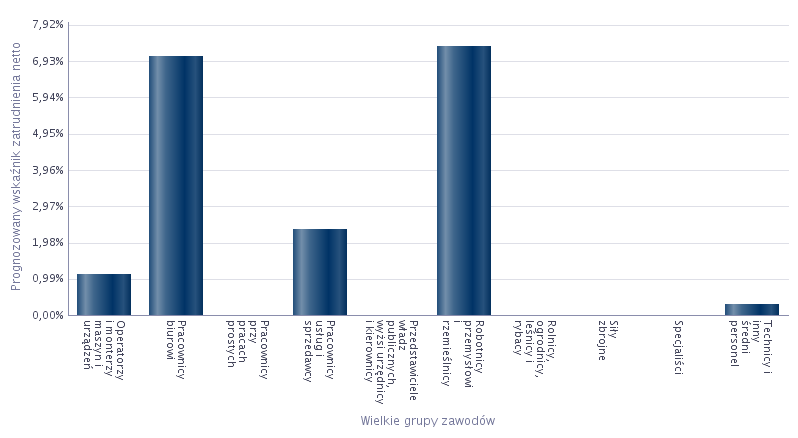 Pracodawcy planujący zwiększenie zatrudnienia, chcą przede wszystkim zatrudnić pracowników w zawodach, które przedstawia nam tabela nr 23.Tabela 23. Zawody, w jakich firmy mają zamiar zatrudniać pracowników 
w nadchodzącym roku	Pracodawcy planujący zatrudnienie nowych pracowników oczekują od potencjalnych kandydatów pewnych umiejętności i cech predysponujących ich do wykonywania stawianych przed nimi zadań zawodowych. Najwyższy wskaźnik oznaczał cechy i umiejętności najbardziej pożądane w poszczególnych zawodach. Dane te zostały szczegółowo zaprezentowane tabeli 
nr 24.PODSUMOWANIEW  2016  roku  na  rynku  pracy  w  powiecie polkowickim zaobserwowano   pozytywne  zmiany dotyczące  struktury  i  statystyk  związanych  z  rejestrowanym bezrobociem.  W  2016  roku nastąpiło  zmniejszenie liczby osób bezrobotnych zarejestrowanych na koniec danego roku w porównaniu do lat ubiegłych. Zmniejszył się także napływ osób bezrobotnych w całym 2016 roku oraz spadła stopa bezrobocia rejestrowanego. Systematyczny spadek obserwowany jest  na tym terenie od kilku lat.Niepokojącym zjawiskiem jest utrzymujące się wysokie bezrobocie w śród kobiet. Powodem tego zjawiska jest fakt, że na terenie powiatu dominuje przemysł ciężki. Innym czynnikiem bezrobocia wśród kobiet jest również długi okres pozostawania bez pracy, najczęściej spowodowany wychowaniem dzieci i prowadzeniem gospodarstwa domowego, a co za tym idzie brak lub niewielkie doświadczenie zawodowe oraz dezaktualizacja kwalifikacji zawodowych.Mimo, że wciąż zwiększa się inicjatywa w podejmowaniu działań zwiększających możliwości planowania i poszukiwania  zatrudnienia, jest trudno zmienić nastawienie osób długotrwale pozostających bez pracy, osoby te wychodzą z założenia, że podejmowanie jakichkolwiek działań nie przyniesie oczekiwanego rezultatu, czyli podjęcia pracy. Problem stanowi także brak dobrej komunikacji na terenie powiatu. Problem ten dotyka szczególnie osoby z terenów wiejskich, ponieważ mają one duży problem z dotarciem do pracodawców.W 2016 roku wpłynęło ogółem 4438 ofert pracy. Według  wielkich grup zawodów , przedstawia się to następująco:•	pracownicy usług i sprzedawcy – 1133•	robotnicy przemysłowi i rzemieślnicy – 685•	operatorzy i monterzy maszyn i urządzeń – 673•	technicy i inny średni personel - 632•	pracownicy wykonujący prace proste – 595•	specjaliści – 344•	pracownicy biurowi – 301•	przedstawiciele władz publicznych, wyżsi urzędnicy i kierownicy - 51•	rolnicy, ogrodnicy, leśnicy i rybacy- 24Grupy zawodów, w których napływ i stan na koniec okresu sprawozdawczego były największe to sprzedawcy sklepowi (ekspedienci), kucharze, murarze, mechanicy pojazdów samochodowych, murarze i pokrewni, pomoce i sprzątaczki biurowe, hotelowe i pokrewne, gospodarze budynków, robotnicy wykonujący prace proste w budownictwie ogólnym, piekarze, cukiernicy i pokrewni, średni personel do spraw statystyki i dziedzin pokrewnych, fryzjerzy, ślusarze i pokrewni.Z przeprowadzonej analizy wynika, że w przebadanym okresie wyodrębniono zawody, 
w których wskaźnik długotrwałego bezrobocia był najwyższy, do tych zawodów można zaliczyć między innymi specjalistów do spraw higieny, bezpieczeństwa pracy i ochrony środowiska, kreślarzy, kompozytorów, artystów muzyków i śpiewaków, programistów aplikacji.Szczegółowe analizy lokalnego rynku pracy wskazują, że najbardziej deficytowe elementarne zawody to m. in: operatorzy maszyn do produkcji wyrobów z tworzyw sztucznych, tynkarze 
i pokrewni, przedstawiciele handlowi, czyściciele pojazdów, doradcy finansowi i inwestycyjni, sprzedawcy w stacji paliw, ładowacze nieczystości.Wśród zawodów nadwyżkowych szczególnie niekorzystna wydaje się być sytuacja osób bezrobotnych posiadających takie zawody jak: robotnicy pracujący przy przeładunku towarów, piekarze, cukiernicy i pokrewni, monterzy i serwisanci instalacji i urządzeń teleinformatycznych, operatorzy maszyn i urządzeń do obróbki drewna, kucharze, barmani, mechanicy maszyn i urządzeń rolniczych i przemysłowych, technicy nauk chemicznych, fizycznych i pokrewni, pracownicy administracyjni i sekretarze biura zarządu. W odniesieniu do tych bezrobotnych należałoby podjąć działania mające na celu przekwalifikowanie, które umożliwiłoby im skuteczniejszą aktywizację zawodową. W wielu przypadkach należałoby także przyjrzeć się strukturze systemu edukacyjnego, aby nie uległo zwiększeniu zjawisko „kształcenia dla bezrobocia”. Wśród analizowanych zawodów o wysokim wskaźniku nadwyżki wystąpiły także zawody 
o specyfice maksymalnej nadwyżki. Oznacza to, że w danym zawodzie nie pojawiła się ani jedna oferta pracy skierowana do osób bezrobotnych. W powyższych zawodach wystąpił brak symetryczności pomiędzy zapotrzebowaniem rynku pracy a zawodami posiadanymi przez osoby bezrobotne. Największe problemy z zatrudnieniem – brak ofert pracy wystąpił 
w zawodach: Dietetycy i żywieniowcy, Robotnicy wykonujący prace proste w kopalniach 
i kamieniołomach, drukarze. Popyt na pracę w zawodach max nadwyżkowych w powiecie polkowickim jest wyraźnie ograniczony. Konieczne jest więc podjęcie działań mających na celu weryfikację systemu kształcenia w tych kierunkach.W odniesieniu do osób bezrobotnych, którzy nie posiadają zawodu wskazać należy, że najliczniejszą grupę stanowią osoby z wykształceniem  ogólnokształcącym a następnie osoby posiadające wykształcenie gimnazjalne i poniżej..Z przeprowadzonej analizy  rynku edukacyjnego wynika, że w powiecie polkowickim 
w zawodach  zdefiniowanych jako deficytowe, i zrównoważone nie ma  uczniów  ostatnich klas  szkół ponadgimnazjalnych. Zawody zdefiniowane jako nadwyżkowe to kucharze, ustawiacze 
i operatorzy obrabiarek do metali i pokrewni, piekarze, cukiernicy i pokrewni oraz monterzy 
i serwisanci instalacji i urządzeń teleinformatycznychPorównując do roku 2015 spadek wskaźnika  agregacji bezrobotnych   absolwentów  odnotowano wśród absolwentów większości typów szkół.Biorąc pod uwagę badanie przedsiębiorstw - w powiecie polkowickim przebadano ich łącznie 73. Główna działalność badanych przedsiębiorstw z powiatu to pozostałe usługi. Odsetek tych podmiotów ukształtował się na poziomie 39,20%. Wskaźnik prognozy zatrudnienia badanych na rok 2016 osiągnął poziom 18,10%, a wśród zawodów, których badane przedsiębiorstwa planują zwiększyć zatrudnienie znajdują się: magazynier, pozostali pracownicy obsługi biura gdzie indziej niesklasyfikowani, pozostali robotnicy przemysłowi i rzemieślnicy gdzie indziej niesklasyfikowani, sprzedawca, szwaczka maszynowa, konserwator budynków i stanu technicznego pomieszczeń oraz pracownik socjalny.Monitoring zawodów deficytowych i nadwyżkowych powinien służyć jako jedno z kryteriów planowana kursów i szkoleń dla osób bezrobotnych, a także mieć odzwierciedlenie 
w kreowaniu struktury kształcenia w poszczególnych zawodach. Jednakże nie powinien stanowić jedynego źródła wiedzy na temat rynku pracy i zmian na nim zachodzących.Kod grupy zawodówNazwa wielkiej grupy zawodówCBOP (PUP+OHP+EURES)InternetRazemOgółem403740144381PRZEDSTAWICIELE WŁADZ PUBLICZNYCH, WYŻSI URZĘDNICY I KIEROWNICY438512SPECJALIŚCI1631813443TECHNICY I INNY ŚREDNI PERSONEL558746324PRACOWNICY BIUROWI29743015PRACOWNICY USŁUG I SPRZEDAWCY1129411336ROLNICY, OGRODNICY, LEŚNICY I RYBACY240247ROBOTNICY PRZEMYSŁOWI I RZEMIEŚLNICY621646858OPERATORZY I MONTERZY MASZYN I URZĄDZEŃ637366739PRACOWNICY WYKONUJĄCY PRACE PROSTE565305951PRZEDSTAWICIELE WŁADZ PUBLICZNYCH, WYŻSI URZĘDNICY I KIEROWNICY84,31%15,69%100%2SPECJALIŚCI47,38%52,62%100%3TECHNICY I INNY ŚREDNI PERSONEL88,29%11,71%100%4PRACOWNICY BIUROWI98,67%1,33%100%5PRACOWNICY USŁUG I SPRZEDAWCY99,65%0,35%100%6ROLNICY, OGRODNICY, LEŚNICY I RYBACY100,00%0,00%100%7ROBOTNICY PRZEMYSŁOWI I RZEMIEŚLNICY90,66%9,34%100%8OPERATORZY I MONTERZY MASZYN I URZĄDZEŃ94,65%5,35%100%9PRACOWNICY WYKONUJĄCY PRACE PROSTE94,96%5,04%100%1PRZEDSTAWICIELE WŁADZ PUBLICZNYCH, WYŻSI URZĘDNICY I KIEROWNICY1,07%2,00%0,532SPECJALIŚCI4,04%45,14%0,093TECHNICY I INNY ŚREDNI PERSONEL13,82%18,45%0,754PRACOWNICY BIUROWI7,36%1,00%7,385PRACOWNICY USŁUG I SPRZEDAWCY27,97%1,00%28,046ROLNICY, OGRODNICY, LEŚNICY I RYBACY0,59%0,00%7ROBOTNICY PRZEMYSŁOWI I RZEMIEŚLNICY15,38%15,96%0,968OPERATORZY I MONTERZY MASZYN I URZĄDZEŃ15,78%8,98%1,769PRACOWNICY WYKONUJĄCY PRACE PROSTE14,00%7,48%1,87KodElementarne grupy zawodówLiczba bezrobotnych (stan na koniec okresu)5223Sprzedawcy sklepowi (ekspedienci)3095120Kucharze797222Ślusarze i pokrewni657112Murarze i pokrewni587512Piekarze, cukiernicy i pokrewni559112Pomoce i sprzątaczki biurowe, hotelowe i pokrewne555153Gospodarze budynków537531Krawcy, kuśnierze, kapelusznicy i pokrewni489313Robotnicy wykonujący prace proste w budownictwie ogólnym475141Fryzjerzy407533Szwaczki, hafciarki i pokrewni407233Mechanicy maszyn i urządzeń rolniczych i przemysłowych357231Mechanicy pojazdów samochodowych347223Ustawiacze i operatorzy obrabiarek do metali i pokrewni336210Robotnicy leśni i pokrewni309329Robotnicy wykonujący prace proste w przemyśle gdzie indziej niesklasyfikowani273314Średni personel do spraw statystyki i dziedzin pokrewnych257412Elektromechanicy i elektromonterzy258341Operatorzy wolnobieżnych maszyn rolniczych i leśnych224110Pracownicy obsługi biurowej20KodElementarne grupy zawodówLiczba bezrobotnych (napływ w okresie)5223Sprzedawcy sklepowi (ekspedienci)4845120Kucharze1247231Mechanicy pojazdów samochodowych947112Murarze i pokrewni869112Pomoce i sprzątaczki biurowe, hotelowe i pokrewne815153Gospodarze budynków809313Robotnicy wykonujący prace proste w budownictwie ogólnym797512Piekarze, cukiernicy i pokrewni783314Średni personel do spraw statystyki i dziedzin pokrewnych765141Fryzjerzy757222Ślusarze i pokrewni757531Krawcy, kuśnierze, kapelusznicy i pokrewni607412Elektromechanicy i elektromonterzy562422Specjaliści do spraw administracji i rozwoju557223Ustawiacze i operatorzy obrabiarek do metali i pokrewni543139Kontrolerzy (sterowniczy) procesów przemysłowych gdzie indziej niesklasyfikowani504110Pracownicy obsługi biurowej497233Mechanicy maszyn i urządzeń rolniczych i przemysłowych479329Robotnicy wykonujący prace proste w przemyśle gdzie indziej niesklasyfikowani472359Specjaliści nauczania i wychowania gdzie indziej niesklasyfikowani374321Magazynierzy i pokrewni37KodElementarne grupy zawodówWskaźnik długotrwałego bezrobocia2133Specjaliści do spraw ochrony środowiska100,002221Pielęgniarki bez specjalizacji lub w trakcie specjalizacji100,002514Programiści aplikacji100,002652Kompozytorzy, artyści muzycy i śpiewacy100,003118Kreślarze100,003131Operatorzy urządzeń energetycznych100,003321Agenci ubezpieczeniowi100,003333Pośrednicy pracy i zatrudnienia100,003344Sekretarze medyczni i pokrewni100,003355Policjanci100,003423Instruktorzy fitness i rekreacji ruchowej100,003513Operatorzy sieci i systemów komputerowych100,004132Operatorzy wprowadzania danych100,004223Operatorzy centrali telefonicznych100,005169Pracownicy usług osobistych gdzie indziej niesklasyfikowani100,005419Pracownicy usług ochrony gdzie indziej niesklasyfikowani100,006114Rolnicy upraw mieszanych100,007111Monterzy konstrukcji budowlanych i konserwatorzy budynków100,007116Robotnicy budowy dróg100,007119Robotnicy robót stanu surowego i pokrewni gdzie indziej niesklasyfikowani100,007122Posadzkarze, parkieciarze i glazurnicy100,007127Monterzy i konserwatorzy instalacji klimatyzacyjnych i chłodniczych100,007129Robotnicy budowlani robót wykończeniowych i pokrewni gdzie indziej niesklasyfikowani100,007322Drukarze100,007413Monterzy linii elektrycznych100,007511Masarze, robotnicy w przetwórstwie ryb i pokrewni100,007521Robotnicy przygotowujący drewno i pokrewni100,007523Ustawiacze i operatorzy maszyn do obróbki i produkcji wyrobów z drewna100,007534Tapicerzy i pokrewni100,008131Operatorzy maszyn i urządzeń do produkcji wyrobów chemicznych100,008151Operatorzy maszyn przędzalniczych i pokrewni100,008181Operatorzy urządzeń do produkcji wyrobów szklanych i ceramicznych100,008182Maszyniści kotłów parowych i pokrewni100,008343Maszyniści i operatorzy maszyn i urządzeń dźwigowo-transportowych i pokrewni100,009121Praczki ręczne i prasowacze100,009510Pracownicy świadczący usługi na ulicach100,00KodElementarne grupy zawodówWskaźnik płynności bezrobotnych3213Technicy farmaceutyczni3,009621Gońcy, bagażowi i pokrewni3,001222Kierownicy do spraw reklamy i public relations2,003240Technicy weterynarii2,003311Dealerzy i maklerzy aktywów finansowych2,003334Agenci i administratorzy nieruchomości2,003511Operatorzy urządzeń teleinformatycznych2,004226Recepcjoniści (z wyłączeniem hotelowych)2,005311Opiekunowie dziecięcy2,006340Rybacy i zbieracze pracujący na własne potrzeby2,007111Monterzy konstrukcji budowlanych i konserwatorzy budynków2,007119Robotnicy robót stanu surowego i pokrewni gdzie indziej niesklasyfikowani2,008141Operatorzy maszyn do produkcji wyrobów gumowych2,008211Monterzy maszyn i urządzeń mechanicznych2,009411Pracownicy przygotowujący posiłki typu fast food2,00KodElementarne grupy zawodówWskaźnik płynności bezrobotnych1439Kierownicy do spraw innych typów usług gdzie indziej niesklasyfikowani0,002120Matematycy, aktuariusze i statystycy0,002163Projektanci wzornictwa przemysłowego i odzieży0,002424Specjaliści do spraw szkoleń zawodowych i rozwoju kadr0,002440Specjaliści do spraw rynku nieruchomości0,003333Pośrednicy pracy i zatrudnienia0,003353Urzędnicy do spraw świadczeń społecznych0,004411Pomocnicy biblioteczni0,005112Konduktorzy i pokrewni0,005151Pracownicy obsługi technicznej biur, hoteli i innych obiektów0,005211Sprzedawcy na targowiskach i bazarach0,007312Monterzy instrumentów muzycznych0,007314Ceramicy i pokrewni0,007315Formowacze wyrobów szklanych, krajacze i szlifierze szkła0,007322Drukarze0,009623Odczytujący liczniki i wybierający monety z automatów0,00Kod grupy zawodówWielkie grupy zawodówBezrobotni ogółemBezrobotni ogółemBezrobotni ogółemBezrobotni absolwenciBezrobotni absolwenciBezrobotni długotrwaleNapływ ofert pracy w okresieNapływ ofert pracy w okresieOdsetek ofert subsydiowanych w CBOP (PUP+OHP+
EURES) (%)Odsetek miejsc aktywizacji zawodowej (%)Średniomiesięczna liczba bezrobotnychŚredniomiesięczna liczba ofert pracyMiernikiMiernikiMiernikiDeficyt/ równowaga/ nadwyżka*Deficyt/ równowaga/ nadwyżka*Wartość wskaźnika struktury sumy bezrobotnych i ofert pracyKod grupy zawodówWielkie grupy zawodównapływ w okresieodpływ w okresiestan na koniec okresustan na koniec okresuudział w % do ogółem bezrobotnychBezrobotni długotrwaleNapływ ofert pracy w okresieNapływ ofert pracy w okresieOdsetek ofert subsydiowanych w CBOP (PUP+OHP+
EURES) (%)Odsetek miejsc aktywizacji zawodowej (%)Średniomiesięczna liczba bezrobotnychŚredniomiesięczna liczba ofert pracywskaźnik dostępności ofert pracywskaźnik długotrwałego bezrobociawskaźnik płynności bezrobotnychDeficyt/ równowaga/ nadwyżka*Deficyt/ równowaga/ nadwyżka*Wartość wskaźnika struktury sumy bezrobotnych i ofert pracyKod grupy zawodówWielkie grupy zawodównapływ w okresieodpływ w okresiestan na koniec okresustan na koniec okresuudział w % do ogółem bezrobotnychstan na koniec okresuCBOP (PUP+OHP+EURES)InternetOdsetek ofert subsydiowanych w CBOP (PUP+OHP+
EURES) (%)Odsetek miejsc aktywizacji zawodowej (%)Średniomiesięczna liczba bezrobotnychŚredniomiesięczna liczba ofert pracywskaźnik dostępności ofert pracywskaźnik długotrwałego bezrobociawskaźnik płynności bezrobotnychrokpoprze dni rok**Wartość wskaźnika struktury sumy bezrobotnych i ofert pracy1PRZEDSTAWICIELE WŁADZ PUBLICZNYCH, WYŻSI URZĘDNICY I KIEROWNICY1216600,0004380,000,004,1710,250,410,001,33deficyt-0,012SPECJALIŚCI3423611242419,354416318134,3625,77125,7540,673,0935,481,06--0,073TECHNICY I INNY ŚREDNI PERSONEL451460186147,53825587434,2324,19182,0060,673,0044,091,02--0,104PRACOWNICY BIUROWI1641877245,5637297449,4945,7984,2538,082,2151,391,14--0,055PRACOWNICY USŁUG I SPRZEDAWCY933957566254,423101129434,9929,85562,33169,423,3254,771,03--0,296ROLNICY, OGRODNICY, LEŚNICY I RYBACY52746400,005024037,5029,1769,422,0034,7178,131,42--0,037ROBOTNICY PRZEMYSŁOWI I RZEMIEŚLNICY851898569101,763296216411,435,96579,83100,085,7957,821,06--0,278OPERATORZY I MONTERZY MASZYN I URZĄDZEŃ22825813400,00826373611,468,01146,1766,082,2161,191,13--0,089PRACOWNICY WYKONUJĄCY PRACE PROSTE35939823320,861435653020,7112,74238,5859,584,0061,371,11--0,12Razem339236091954794,041077403740126,2320,24XXXXXXXXTabela 8. Ranking elementarnych grup zawodów deficytowych w 2016 rokuTabela 8. Ranking elementarnych grup zawodów deficytowych w 2016 rokuTabela 8. Ranking elementarnych grup zawodów deficytowych w 2016 rokuTabela 8. Ranking elementarnych grup zawodów deficytowych w 2016 rokuTabela 8. Ranking elementarnych grup zawodów deficytowych w 2016 rokuMAKSYMALNY DEFICYT*MAKSYMALNY DEFICYT*MAKSYMALNY DEFICYT*MAKSYMALNY DEFICYT*MAKSYMALNY DEFICYT*MAKSYMALNY DEFICYT*KodElementarna grupa zawodówElementarna grupa zawodówLiczba dostępnych ofert pracyOdsetek ofert subsydiowanych w CBOP (PUP+OHP+EURES) (%)Odsetek miejsc aktywizacji zawodowej (%)7549Robotnicy przemysłowi i rzemieślnicy gdzie indziej niesklasyfikowaniRobotnicy przemysłowi i rzemieślnicy gdzie indziej niesklasyfikowani30,000,001321Kierownicy do spraw produkcji przemysłowejKierownicy do spraw produkcji przemysłowej20,000,002522Administratorzy systemów komputerowychAdministratorzy systemów komputerowych2100,000,002165Kartografowie i geodeciKartografowie i geodeci10,000,001219Kierownicy do spraw obsługi biznesu i zarządzania gdzie indziej niesklasyfikowaniKierownicy do spraw obsługi biznesu i zarządzania gdzie indziej niesklasyfikowani10,000,009622Pracownicy wykonujący dorywcze prace prostePracownicy wykonujący dorywcze prace proste10,000,002353Lektorzy języków obcychLektorzy języków obcych116,6716,673521Operatorzy urządzeń do rejestracji i transmisji obrazu i dźwiękuOperatorzy urządzeń do rejestracji i transmisji obrazu i dźwięku0100,0075,007543Klasyfikatorzy wyrobów przemysłowychKlasyfikatorzy wyrobów przemysłowych00,000,00DEFICYT*DEFICYT*DEFICYT*DEFICYT*DEFICYT*DEFICYT*DEFICYT*DEFICYT*DEFICYT*KodElementarna grupa zawodówŚredniomiesięczna liczba bezrobotnychŚredniomiesięczna liczba dostępnych ofert pracyWskaźnik dostępności ofert pracyWskaźnik długotrwałego bezrobociaWskaźnik płynności bezrobotnychOdsetek ofert subsydiowanych w CBOP(PUP+OHP+EURES) (%)Odsetek miejsc aktywizacji zawodowej (%)8142Operatorzy maszyn do produkcji wyrobów z tworzyw sztucznych0,087,500,011,007,690,007123Tynkarze i pokrewni0,759,250,081,335,881,963322Przedstawiciele handlowi1,428,000,180,001,005,171,728331Kierowcy autobusów i motorniczowie tramwajów1,175,830,200,001,000,000,002519Analitycy systemów komputerowych i programiści gdzie indziej niesklasyfikowani0,331,580,211,000,001211Kierownicy do spraw finansowych0,170,500,331,000,000,003439Średni personel w zakresie działalności artystycznej i kulturalnej gdzie indziej niesklasyfikowany0,752,170,350,001,0034,6226,929122Czyściciele pojazdów0,752,170,350,001,0035,7121,432412Doradcy finansowi i inwestycyjni0,330,920,360,001,0057,1457,145245Sprzedawcy w stacji paliw0,751,670,451,5025,0025,009611Ładowacze nieczystości0,751,670,4540,0040,004415Pracownicy działów kadr0,671,420,471,2560,0060,002299Specjaliści ochrony zdrowia gdzie indziej niesklasyfikowani0,671,250,530,001,000,005413Pracownicy ochrony osób i mienia14,0825,580,5546,151,000,000,003433Pracownicy bibliotek, galerii, muzeów, informacji naukowej i pokrewni0,330,580,570,001,0057,1457,148153Operatorzy maszyn do szycia1,923,250,590,001,002,560,003512Technicy wsparcia informatycznego i technicznego3,003,920,771,2739,1339,139621Gońcy, bagażowi i pokrewni1,001,250,803,0060,0046,672166Projektanci grafiki i multimediów0,500,580,861,3328,5728,579334Układacze towarów na półkach0,500,580,861,5014,2914,29RÓWNOWAGARÓWNOWAGARÓWNOWAGARÓWNOWAGARÓWNOWAGARÓWNOWAGARÓWNOWAGAKodElementarna grupa zawodówŚredniomiesięczna liczba bezrobotnychŚredniomiesięczna liczba dostępnych ofert pracyWskaźnik dostępności ofert pracyOdsetek ofert subsydiowanych w CBOP (PUP+OHP+EURES) (%)Odsetek miejsc aktywizacji zawodowej (%)2433Specjaliści do spraw sprzedaży (z wyłączeniem technologii informacyjno-komunikacyjnych)2,832,831,0060,0060,002621Archiwiści i muzealnicy0,170,171,00100,0050,003334Agenci i administratorzy nieruchomości0,250,251,000,000,004120Sekretarki (ogólne)0,750,751,0044,4444,448160Operatorzy maszyn i urządzeń do produkcji wyrobów spożywczych i pokrewni3,333,081,080,000,00MAKSYMALNA NADWYŻKA*MAKSYMALNA NADWYŻKA*MAKSYMALNA NADWYŻKA*KodElementarna grupa zawodówLiczba bezrobotnych3220Dietetycy i żywieniowcy99311Robotnicy wykonujący prace proste w kopalniach i kamieniołomach47322Drukarze2NADWYŻKANADWYŻKANADWYŻKANADWYŻKANADWYŻKANADWYŻKANADWYŻKANADWYŻKANADWYŻKAKodElementarna grupa zawodówŚredniomiesięczna liczba bezrobotnychŚredniomiesięczna liczba dostępnych ofert pracyWskaźnik dostępności ofert pracyWskaźnik długotrwałego bezrobociaWskaźnik płynności bezrobotnychOdsetek ofert subsydiowanych w CBOP (PUP+OHP+EURES) (%)Odsetek miejsc aktywizacji zawodowej (%)9333Robotnicy pracujący przy przeładunku towarów14,750,08177,0062,500,89100,000,007512Piekarze, cukiernicy i pokrewni47,170,5094,3356,360,9450,000,007422Monterzy i serwisanci instalacji i urządzeń teleinformatycznych3,420,0841,0066,670,86100,000,008172Operatorzy maszyn i urządzeń do obróbki drewna6,750,1740,5071,430,890,000,007223Ustawiacze i operatorzy obrabiarek do metali i pokrewni32,421,5021,6160,610,9811,765,885120Kucharze73,584,8315,2258,230,9132,6119,575132Barmani6,670,927,2757,140,8645,4518,187233Mechanicy maszyn i urządzeń rolniczych i przemysłowych32,504,507,2251,430,9110,0010,003111Technicy nauk chemicznych, fizycznych i pokrewni2,750,923,0066,670,7527,2727,273343Pracownicy administracyjni i sekretarze biura zarządu12,086,671,8158,330,9558,8257,35Kod grupy zawodówWielka grupa zawodówSTRONA PODAŻOWA RYNKU PRACYSTRONA PODAŻOWA RYNKU PRACYSTRONA POPYTOWA RYNKU PRACYSTRONA POPYTOWA RYNKU PRACYUmiejętności posiadane przez bezrobotnychOdsetek bezrobotnych (%)*Umiejętności wymagane w ofertach pracyOdsetek ofert pracy (%)**1PRZEDSTAWICIELE WŁADZ PUBLICZNYCH, WYŻSI URZĘDNICY I KIEROWNICYKomunikacja ustna/ komunikatywność12,501PRZEDSTAWICIELE WŁADZ PUBLICZNYCH, WYŻSI URZĘDNICY I KIEROWNICYObsługa komputera i wykorzystanie Internetu12,501PRZEDSTAWICIELE WŁADZ PUBLICZNYCH, WYŻSI URZĘDNICY I KIEROWNICYObsługa, montaż i naprawa urządzeń technicznych12,501PRZEDSTAWICIELE WŁADZ PUBLICZNYCH, WYŻSI URZĘDNICY I KIEROWNICYSprawność psychofizyczna i psychomotoryczna12,501PRZEDSTAWICIELE WŁADZ PUBLICZNYCH, WYŻSI URZĘDNICY I KIEROWNICYZnajomość języków obcych12,502SPECJALIŚCIKomunikacja ustna/ komunikatywność19,342SPECJALIŚCIPlanowanie i organizacja pracy własnej13,262SPECJALIŚCIWyszukiwanie informacji, analiza i wyciąganie wniosków11,602SPECJALIŚCISprawność psychofizyczna i psychomotoryczna11,602SPECJALIŚCIZnajomość języków obcych7,183TECHNICY I INNY ŚREDNI PERSONELPlanowanie i organizacja pracy własnej13,513TECHNICY I INNY ŚREDNI PERSONELWywieranie wpływu4,053TECHNICY I INNY ŚREDNI PERSONELSprawność psychofizyczna i psychomotoryczna3,653TECHNICY I INNY ŚREDNI PERSONELKomunikacja ustna/ komunikatywność3,373TECHNICY I INNY ŚREDNI PERSONELObsługa komputera i wykorzystanie internetu2,704PRACOWNICY BIUROWIZnajomość języków obcych25,004PRACOWNICY BIUROWIWywieranie wpływu25,004PRACOWNICY BIUROWIWyszukiwanie informacji, analiza i wyciąganie wniosków25,004PRACOWNICY BIUROWISprawność psychofizyczna i psychomotoryczna25,004PRACOWNICY BIUROWIKomunikacja ustna/ komunikatywność25,005PRACOWNICY USŁUG I SPRZEDAWCYZnajomość języków obcych25,005PRACOWNICY USŁUG I SPRZEDAWCYKomunikacja ustna/ komunikatywność2,125PRACOWNICY USŁUG I SPRZEDAWCYWywieranie wpływu1,505PRACOWNICY USŁUG I SPRZEDAWCYSprawność psychofizyczna i psychomotoryczna1,005PRACOWNICY USŁUG I SPRZEDAWCYWspółpraca w zespole0,507ROBOTNICY PRZEMYSŁOWI I RZEMIEŚLNICYSprawność psychofizyczna i psychomotoryczna2,877ROBOTNICY PRZEMYSŁOWI I RZEMIEŚLNICYObsługa, montaż i naprawa urządzeń technicznych2,397ROBOTNICY PRZEMYSŁOWI I RZEMIEŚLNICYWspółpraca w zespole1,207ROBOTNICY PRZEMYSŁOWI I RZEMIEŚLNICYPlanowanie i organizacja pracy własnej0,568OPERATORZY I MONTERZY MASZYN I URZĄDZEŃZnajomość języków obcych5,568OPERATORZY I MONTERZY MASZYN I URZĄDZEŃSprawność psychofizyczna i psychomotoryczna4,768OPERATORZY I MONTERZY MASZYN I URZĄDZEŃWspółpraca w zespole1,568OPERATORZY I MONTERZY MASZYN I URZĄDZEŃObsługa, montaż i naprawa urządzeń technicznych0,628OPERATORZY I MONTERZY MASZYN I URZĄDZEŃObsługa komputera i wykorzystanie Internetu0,009PRACOWNICY WYKONUJĄCY PRACE PROSTESprawność psychofizyczna i psychomotoryczna33,339PRACOWNICY WYKONUJĄCY PRACE PROSTEWspółpraca w zespole1,359PRACOWNICY WYKONUJĄCY PRACE PROSTEObsługa, montaż i naprawa urządzeń technicznych0,00WyszczególnienieBezrobotni ogółemw tym bezrobotni bez zawoduOdsetek bezrobotnych bez zawodu (%)*Ogółem2 26931513,88%wg poziomu wykształcenia:gimnazjalne i poniżej79319224,21%zasadnicze zawodowe708172,40%średnie ogólnokształcące2175324,42%policealne i średnie zawodowe3645314,56%wyższe18700,00%wg typu ukończonej szkoły:zasadnicza szkoła zawodowa371143,77%szkoła przysposabiająca do pracytechnikum1104238,18%liceum ogólnokształcące1104137,27%liceum profilowanetechnikum uzupełniające900,00%liceum uzupełniające8225,00%szkoła policealna27414,81%wyższa14600,00%brak danych źródłowych1 48821214,25%Elementarna grupa zawodówElementarna grupa zawodówElementarna grupa zawodówElementarna grupa zawodówElementarna grupa zawodówLiczba uczniów ostatnich klas szkół ponadgimnazjalnychLiczba uczniów ostatnich klas szkół ponadgimnazjalnychLiczba uczniów ostatnich klas szkół ponadgimnazjalnychKodKodNazwaNazwaNazwaLiczba uczniów ostatnich klas szkół ponadgimnazjalnychLiczba uczniów ostatnich klas szkół ponadgimnazjalnychLiczba uczniów ostatnich klas szkół ponadgimnazjalnych  Zawody deficytowe  Zawody deficytowe  Zawody deficytowe  Zawody deficytowe  Zawody deficytowe  Zawody deficytowe  Zawody deficytowe  Zawody deficytowe12111211Kierownicy do spraw finansowychKierownicy do spraw finansowychKierownicy do spraw finansowych00012191219Kierownicy do spraw obsługi biznesu i zarządzania gdzie indziej niesklasyfikowaniKierownicy do spraw obsługi biznesu i zarządzania gdzie indziej niesklasyfikowaniKierownicy do spraw obsługi biznesu i zarządzania gdzie indziej niesklasyfikowani00013211321Kierownicy do spraw produkcji przemysłowejKierownicy do spraw produkcji przemysłowejKierownicy do spraw produkcji przemysłowej00021652165Kartografowie i geodeciKartografowie i geodeciKartografowie i geodeci00021662166Projektanci grafiki i multimediówProjektanci grafiki i multimediówProjektanci grafiki i multimediów00022992299Specjaliści ochrony zdrowia gdzie indziej niesklasyfikowaniSpecjaliści ochrony zdrowia gdzie indziej niesklasyfikowaniSpecjaliści ochrony zdrowia gdzie indziej niesklasyfikowani00023532353Lektorzy języków obcychLektorzy języków obcychLektorzy języków obcych00024122412Doradcy finansowi i inwestycyjniDoradcy finansowi i inwestycyjniDoradcy finansowi i inwestycyjni00025192519Analitycy systemów komputerowych i programiści gdzie indziej niesklasyfikowaniAnalitycy systemów komputerowych i programiści gdzie indziej niesklasyfikowaniAnalitycy systemów komputerowych i programiści gdzie indziej niesklasyfikowani00025222522Administratorzy systemów komputerowychAdministratorzy systemów komputerowychAdministratorzy systemów komputerowych00033223322Przedstawiciele handlowiPrzedstawiciele handlowiPrzedstawiciele handlowi00034333433Pracownicy bibliotek, galerii, muzeów, informacji naukowej i pokrewniPracownicy bibliotek, galerii, muzeów, informacji naukowej i pokrewniPracownicy bibliotek, galerii, muzeów, informacji naukowej i pokrewni00034393439Średni personel w zakresie działalności artystycznej i kulturalnej gdzie indziej niesklasyfikowanyŚredni personel w zakresie działalności artystycznej i kulturalnej gdzie indziej niesklasyfikowanyŚredni personel w zakresie działalności artystycznej i kulturalnej gdzie indziej niesklasyfikowany00035123512Technicy wsparcia informatycznego i technicznegoTechnicy wsparcia informatycznego i technicznegoTechnicy wsparcia informatycznego i technicznego00035213521Operatorzy urządzeń do rejestracji i transmisji obrazu i dźwiękuOperatorzy urządzeń do rejestracji i transmisji obrazu i dźwiękuOperatorzy urządzeń do rejestracji i transmisji obrazu i dźwięku00044154415Pracownicy działów kadrPracownicy działów kadrPracownicy działów kadr00052455245Sprzedawcy w stacji paliwSprzedawcy w stacji paliwSprzedawcy w stacji paliw00054135413Pracownicy ochrony osób i mieniaPracownicy ochrony osób i mieniaPracownicy ochrony osób i mienia00071237123Tynkarze i pokrewniTynkarze i pokrewniTynkarze i pokrewni00075437543Klasyfikatorzy wyrobów przemysłowychKlasyfikatorzy wyrobów przemysłowychKlasyfikatorzy wyrobów przemysłowych00075497549Robotnicy przemysłowi i rzemieślnicy gdzie indziej niesklasyfikowaniRobotnicy przemysłowi i rzemieślnicy gdzie indziej niesklasyfikowaniRobotnicy przemysłowi i rzemieślnicy gdzie indziej niesklasyfikowani00081428142Operatorzy maszyn do produkcji wyrobów z tworzyw sztucznychOperatorzy maszyn do produkcji wyrobów z tworzyw sztucznychOperatorzy maszyn do produkcji wyrobów z tworzyw sztucznych00081538153Operatorzy maszyn do szyciaOperatorzy maszyn do szyciaOperatorzy maszyn do szycia00083318331Kierowcy autobusów i motorniczowie tramwajówKierowcy autobusów i motorniczowie tramwajówKierowcy autobusów i motorniczowie tramwajów00091229122Czyściciele pojazdówCzyściciele pojazdówCzyściciele pojazdów00093349334Układacze towarów na półkachUkładacze towarów na półkachUkładacze towarów na półkach00096119611Ładowacze nieczystościŁadowacze nieczystościŁadowacze nieczystości00096219621Gońcy, bagażowi i pokrewniGońcy, bagażowi i pokrewniGońcy, bagażowi i pokrewni00096229622Pracownicy wykonujący dorywcze prace prostePracownicy wykonujący dorywcze prace prostePracownicy wykonujący dorywcze prace proste000Zawody nadwyżkoweZawody nadwyżkowe31113111Technicy nauk chemicznych, fizycznych i pokrewniTechnicy nauk chemicznych, fizycznych i pokrewniTechnicy nauk chemicznych, fizycznych i pokrewni00032203220Dietetycy i żywieniowcyDietetycy i żywieniowcyDietetycy i żywieniowcy00033433343Pracownicy administracyjni i sekretarze biura zarząduPracownicy administracyjni i sekretarze biura zarząduPracownicy administracyjni i sekretarze biura zarządu00051205120KucharzeKucharzeKucharze55551325132BarmaniBarmaniBarmani00072237223Ustawiacze i operatorzy obrabiarek do metali i pokrewniUstawiacze i operatorzy obrabiarek do metali i pokrewniUstawiacze i operatorzy obrabiarek do metali i pokrewni55572337233Mechanicy maszyn i urządzeń rolniczych i przemysłowychMechanicy maszyn i urządzeń rolniczych i przemysłowychMechanicy maszyn i urządzeń rolniczych i przemysłowych00073227322DrukarzeDrukarzeDrukarze00074227422Monterzy i serwisanci instalacji i urządzeń teleinformatycznychMonterzy i serwisanci instalacji i urządzeń teleinformatycznychMonterzy i serwisanci instalacji i urządzeń teleinformatycznych11175127512Piekarze, cukiernicy i pokrewniPiekarze, cukiernicy i pokrewniPiekarze, cukiernicy i pokrewni44481728172Operatorzy maszyn i urządzeń do obróbki drewnaOperatorzy maszyn i urządzeń do obróbki drewnaOperatorzy maszyn i urządzeń do obróbki drewna00093119311Robotnicy wykonujący prace proste w kopalniach i kamieniołomachRobotnicy wykonujący prace proste w kopalniach i kamieniołomachRobotnicy wykonujący prace proste w kopalniach i kamieniołomach00093339333Robotnicy pracujący przy przeładunku towarówRobotnicy pracujący przy przeładunku towarówRobotnicy pracujący przy przeładunku towarów000Zawody zrównoważoneZawody zrównoważoneZawody zrównoważone24332433Specjaliści do spraw sprzedaży (z wyłączeniem technologii informacyjno-komunikacyjnych)Specjaliści do spraw sprzedaży (z wyłączeniem technologii informacyjno-komunikacyjnych)Specjaliści do spraw sprzedaży (z wyłączeniem technologii informacyjno-komunikacyjnych)00026212621Archiwiści i muzealnicyArchiwiści i muzealnicyArchiwiści i muzealnicy00033343334Agenci i administratorzy nieruchomościAgenci i administratorzy nieruchomościAgenci i administratorzy nieruchomości00041204120Sekretarki (ogólne)Sekretarki (ogólne)Sekretarki (ogólne)00081608160Operatorzy maszyn i urządzeń do produkcji wyrobów spożywczych i pokrewniOperatorzy maszyn i urządzeń do produkcji wyrobów spożywczych i pokrewniOperatorzy maszyn i urządzeń do produkcji wyrobów spożywczych i pokrewni000Typ szkołyLiczba absolwentów w roku szkolnym poprzedzającym rok sprawozdawczyLiczba absolwentów w roku szkolnym poprzedzającym rok sprawozdawczyLiczba bezrobotnych absolwentówLiczba bezrobotnych absolwentówWskaźnik frakcji bezrobotnych absolwentów wśród absolwentów (%)Wskaźnik frakcji bezrobotnych absolwentów wśród absolwentów (%)ogółemposiadający tytuł zawodowy*stan na koniec grudnia roku poprzedniegostan na koniec maja roku sprawozdawczegostan na koniec grudnia roku poprzedniegostan na koniec maja roku sprawozdawczegozasadnicza szkoła zawodowa9649311432,29%14,58%szkoła przysposabiająca do pracy00technikum154140442428,57%15,58%liceum ogólnokształcące102028727,45%6,86%liceum profilowane00liceum uzupełniające160116,25%6,25%szkoła policealna00113Typ szkołyLiczba absolwentów w roku szkolnym kończącym się w roku sprawozdawczymLiczba absolwentów w roku szkolnym kończącym się w roku sprawozdawczymLiczba bezrobotnych absolwentówWskaźnik frakcji bezrobotnych absolwentów wśród absolwentów (%)ogółemposiadający tytuł zawodowy*stan na koniec grudnia roku sprawozdawczegostan na koniec grudnia roku sprawozdawczegozasadnicza szkoła zawodowa89672932,58%szkoła przysposabiająca do pracy0technikum1431284330,07%liceum ogólnokształcące1061816,98%liceum profilowane0liceum uzupełniające11218,18%szkoła policealna4Nazwa szkołyLiczba absolwentów w roku szkolnym poprzedzającym rok sprawozdawczyLiczba absolwentów w roku szkolnym poprzedzającym rok sprawozdawczyLiczba bezrobotnych absolwentówLiczba bezrobotnych absolwentówWskaźnik frakcji bezrobotnych absolwentów wśród absolwentów (%)Wskaźnik frakcji bezrobotnych absolwentów wśród absolwentów (%)ogółemposiadający tytuł zawodowy*koniec grudnia roku poprzedniegokoniec maja roku sprawozdawczegokoniec grudnia roku poprzedniegokoniec maja roku sprawozdawczegoCENTRUM EDUKACJI "KORONA" SZKOŁA POLICEALNA W GŁOGOWIE00100,00%0,00%I LICEUM OGÓLNOKSZTAŁCĄCE IM MIKOŁAJA KOPERNIKA00010,00%0,00%III LICEUM OGÓLNOKSZTAŁCĄCE IM. BOHATERÓW WESTERPLATTE W GŁOGOWIE00210,00%0,00%LICEUM OGÓLNOKSZTAŁCĄCE750749,33%5,33%LICEUM OGÓLNOKSZTAŁCĄCE DLA DOROSŁYCH00100,00%0,00%LICEUM OGÓLNOKSZTAŁCĄCE DLA DOROSŁYCH EDUKACJA W LUBINIE00210,00%0,00%LICEUM OGÓLNOKSZTAŁCĄCE DLA DOROSŁYCH W CHOCIANOWIE110109,09%0,00%LICEUM OGÓLNOKSZTAŁCĄCE DLA DOROSŁYCH W GŁOGOWIE00210,00%0,00%LICEUM OGÓLNOKSZTAŁCĄCE DLA DOROSŁYCH W LUBINIE00200,00%0,00%LICEUM OGÓLNOKSZTAŁCĄCE DLA DOROSŁYCH W PRZEMKOWIE50010,00%20,00%LICEUM OGÓLNOKSZTAŁCĄCEN W PRZEMKOWIE904044,44%0,00%LICEUM OGÓŁNOKSZTAŁCĄCE INTEGRACYJNE00100,00%0,00%LICEUM PLASTYCZNE W ZIELONEJ GÓRZE00010,00%0,00%NIEPUBLICZNE LICEUM OGÓLNOKSZTAŁCĄCE DLA DOROSŁYCH W POLKOWICACH1804022,22%0,00%POLICEALNA SZKOŁA CENTRUM NAUKI I BIZNESU " ŻAK" W POLKOWICACH00000,00%0,00%POLICEALNA SZKOŁA EDUKACJI EUROPEJSKIEJ W GŁOGOWIE00220,00%0,00%POLSKA SZKOŁA FLORYSTYCZNA00100,00%0,00%PRYWATNA SZKOŁA HANDLOWA W GŁOGOWIE00210,00%0,00%PRYWATNE LICEUM OGÓLNOKSZTAŁCĄCE"EUREKA" W ŻARACH00010,00%0,00%SALEZJAŃSKIE LICEUM OGÓLNOKSZTAŁCĄCE IM. ŚW. JANA BOSKO W LUBINIE00100,00%0,00%STUDIUM MEDYCZNE TEB EDUKACJA W LUBINIE00100,00%0,00%STUDIUM ZAWODOWE DLA DOROSŁYCH W LUBINIE00110,00%0,00%SZKOŁA EUROPEJSKA "EUROCOLLEGE" W LUBINIE00200,00%0,00%SZKOŁA POLICEALNA BIZNESU W GŁOGOWIE00200,00%0,00%TECHNIKUM15414015119,74%7,14%TECHNIKUM DLA DOROSŁYCH W LUBINIE00100,00%0,00%TECHNIKUM NR 100540,00%0,00%TECHNIKUM NR 1 W LUBINIE00600,00%0,00%TECHNIKUM NR 200310,00%0,00%TECHNIKUM NR 300320,00%0,00%TECHNIKUM NR 3 W LUBINIE00100,00%0,00%TECHNIKUM NR 400110,00%0,00%TECHNIKUM NR 500100,00%0,00%TECHNIKUM UZUPEŁNIAJĄCE DLA DOROSŁYCH00100,00%0,00%TESSA-INSTYTUT URODY I EDUKACJI W GŁOGOWIE POLICEALNA SZKOŁA KOSMETYCZNA00100,00%0,00%ZASADNICZA SZKOŁA ZAWODOWA7947647,59%5,06%ZASADNICZA SZKOŁA ZAWODOWA NR 1 W LUBINIE00200,00%0,00%ZASADNICZA SZKOŁA ZAWODOWA NR 3001130,00%0,00%ZASADNICZA SZKOŁA ZAWODOWA SPECJALNA IM. JANUSZA KORCZAKA00100,00%0,00%ZASADNICZA SZKOŁA ZAWODOWA W PRZEMKOWIE1726435,29%23,53%ZASADNICZA SZKOŁA ZAWODOWA W ZESPOLE SZKÓŁ PONADGIMNAZJALNYCH NR 200100,00%0,00%Wielkie grupy zawodówWskaźnik zatrudnienia nettoOperatorzy i monterzy maszyn i urządzeń6,38Pracownicy biurowi18,83Pracownicy przy pracach prostych6,38Pracownicy usług i sprzedawcy18,42Przedstawiciele władz publicznych, wyżsi urzędnicy i kierownicy9,61Robotnicy przemysłowi i rzemieślnicy11,37Rolnicy, ogrodnicy, leśnicy i rybacy0,00Siły zbrojne6,38Specjaliści18,50Technicy i inny średni personel19,00ZawódWskaźnik struktury odpowiedzi (bardzo dobrze, raczej dobrze)Wskaźnik struktury odpowiedzi (bardzo źle, raczej źle)Dobrze vs. źleAnimator kultury*100,00%0,00%100,00%Asystent do spraw księgowości100,00%0,00%100,00%Górnik eksploatacji podziemnej*100,00%0,00%100,00%Inspektor ochrony środowiska100,00%0,00%100,00%Kierowca samochodu ciężarowego0,00%0,00%0,00%Kierownik działu administracyjno-gospodarczego100,00%0,00%100,00%Konserwator budynków i stanu technicznego pomieszczeń100,00%0,00%100,00%Magazynier100,00%0,00%100,00%Nauczyciel informatyki / technologii informacyjnej100,00%0,00%100,00%Nauczyciel języka obcego100,00%0,00%100,00%Nauczyciel języka polskiego100,00%0,00%100,00%Nauczyciel nauczania początkowego100,00%0,00%100,00%Nauczyciel przedszkola100,00%0,00%100,00%Nauczyciel religii w szkole podstawowej100,00%0,00%100,00%Pozostali nauczyciele szkół podstawowych100,00%0,00%100,00%Pozostali robotnicy budowlani robót stanu surowego i pokrewni gdzie indziej niesklasyfikowani100,00%0,00%100,00%Pozostali robotnicy przemysłowi i rzemieślnicy gdzie indziej niesklasyfikowani100,00%0,00%100,00%Pozostali robotnicy wykonujący prace proste w przemyśle100,00%0,00%100,00%Pozostali specjaliści do spraw sprzedaży (z wyłączeniem technologii informacyjno-komunikacyjnych)100,00%0,00%100,00%Pozostali specjaliści do spraw wychowania małego dziecka100,00%0,00%100,00%Pozostali technicy sieci internetowych100,00%0,00%100,00%Pracownik socjalny100,00%0,00%100,00%Rejestratorka medyczna100,00%0,00%100,00%Robotnik gospodarczy66,67%0,00%66,67%Specjalista do spraw marketingu i handlu100,00%0,00%100,00%Sprzedawca w branży przemysłowej100,00%0,00%100,00%Sprzedawca w branży spożywczej100,00%0,00%100,00%Sprzedawca*100,00%0,00%100,00%Strażnik gminny / miejski100,00%0,00%100,00%Szwaczka maszynowa100,00%0,00%100,00%Technik informatyk*100,00%		0,00%100,00%Technik prac biurowych*100,00%0,00%100,00%Ładowacz nieczystości stałych0,00%0,00%0,00%Trudności z pozyskaniem pracownikówTrudności z pozyskaniem pracownikówTrudności z pozyskaniem pracownikówElementarna grupa zawodówBrakujące umiejętności i uprawnieniaOdsetek wskazań odpowiedzi „tak”Gospodarze budynkówobsługa, montaż i naprawa urządzeń technicznych7,69%Gospodarze budynkówplanowanie i organizacja pracy własnej7,69%Gospodarze budynkówsprawność psychofizyczna i psychomotoryczna7,69%Gospodarze budynkówczytanie ze zrozumieniem i pisanie tekstów w języku polskim0,00%Gospodarze budynkówkomunikacja ustna / komunikatywność0,00%Gospodarze budynkówobsługa komputera i wykorzystanie Internetu0,00%Gospodarze budynkówprzedsiębiorczość, inicjatywność, kreatywność0,00%Gospodarze budynkówwspółpraca w zespole0,00%Gospodarze budynkówwykonywanie obliczeń0,00%Gospodarze budynkówwyszukiwanie informacji, analiza i wyciąganie wniosków0,00%Gospodarze budynkówwywieranie wpływu0,00%Gospodarze budynkówzarządzanie ludźmi / przywództwo0,00%Gospodarze budynkówznajomość języków obcych0,00%Ogółem (bez względu na zawód)czytanie ze zrozumieniem i pisanie tekstów w języku polskim0,61%Ogółem (bez względu na zawód)komunikacja ustna / komunikatywność0,61%Ogółem (bez względu na zawód)obsługa komputera i wykorzystanie Internetu0,61%Ogółem (bez względu na zawód)obsługa, montaż i naprawa urządzeń technicznych0,61%Ogółem (bez względu na zawód)planowanie i organizacja pracy własnej0,61%Ogółem (bez względu na zawód)przedsiębiorczość, inicjatywność, kreatywność0,61%Ogółem (bez względu na zawód)sprawność psychofizyczna i psychomotoryczna0,61%Ogółem (bez względu na zawód)współpraca w zespole0,61%Ogółem (bez względu na zawód)wykonywanie obliczeń0,61%Ogółem (bez względu na zawód)zarządzanie ludźmi / przywództwo0,61%Ogółem (bez względu na zawód)znajomość języków obcych0,61%Ogółem (bez względu na zawód)wyszukiwanie informacji, analiza i wyciąganie wniosków0,00%Ogółem (bez względu na zawód)wywieranie wpływu0,00%Operatorzy urządzeń do rejestracji i transmisji obrazu i dźwiękuobsługa, montaż i naprawa urządzeń technicznych7,69%Operatorzy urządzeń do rejestracji i transmisji obrazu i dźwiękusprawność psychofizyczna i psychomotoryczna7,69%Operatorzy urządzeń do rejestracji i transmisji obrazu i dźwiękuczytanie ze zrozumieniem i pisanie tekstów w języku polskim0,00%Operatorzy urządzeń do rejestracji i transmisji obrazu i dźwiękukomunikacja ustna / komunikatywność0,00%Operatorzy urządzeń do rejestracji i transmisji obrazu i dźwiękuobsługa komputera i wykorzystanie Internetu0,00%Operatorzy urządzeń do rejestracji i transmisji obrazu i dźwiękuplanowanie i organizacja pracy własnej0,00%Operatorzy urządzeń do rejestracji i transmisji obrazu i dźwiękuprzedsiębiorczość, inicjatywność, kreatywność0,00%Operatorzy urządzeń do rejestracji i transmisji obrazu i dźwiękuwspółpraca w zespole0,00%Operatorzy urządzeń do rejestracji i transmisji obrazu i dźwiękuwykonywanie obliczeń0,00%Operatorzy urządzeń do rejestracji i transmisji obrazu i dźwiękuwyszukiwanie informacji, analiza i wyciąganie wniosków0,00%Operatorzy urządzeń do rejestracji i transmisji obrazu i dźwiękuwywieranie wpływu0,00%Operatorzy urządzeń do rejestracji i transmisji obrazu i dźwiękuzarządzanie ludźmi / przywództwo0,00%Operatorzy urządzeń do rejestracji i transmisji obrazu i dźwiękuznajomość języków obcych0,00%Rybacy śródlądowiplanowanie i organizacja pracy własnej7,69%Rybacy śródlądowiprzedsiębiorczość, inicjatywność, kreatywność7,69%Rybacy śródlądowisprawność psychofizyczna i psychomotoryczna7,69%Rybacy śródlądowiczytanie ze zrozumieniem i pisanie tekstów w języku polskim0,00%Rybacy śródlądowikomunikacja ustna / komunikatywność0,00%Rybacy śródlądowiobsługa komputera i wykorzystanie Internetu0,00%Rybacy śródlądowiobsługa, montaż i naprawa urządzeń technicznych0,00%Rybacy śródlądowiwspółpraca w zespole0,00%Rybacy śródlądowiwykonywanie obliczeń0,00%Rybacy śródlądowiwyszukiwanie informacji, analiza i wyciąganie wniosków0,00%Rybacy śródlądowiwywieranie wpływu0,00%Rybacy śródlądowizarządzanie ludźmi / przywództwo0,00%Rybacy śródlądowiznajomość języków obcych0,00%Ładowacze nieczystościplanowanie i organizacja pracy własnej7,69%Ładowacze nieczystościsprawność psychofizyczna i psychomotoryczna7,69%Ładowacze nieczystościczytanie ze zrozumieniem i pisanie tekstów w języku polskim0,00%Ładowacze nieczystościkomunikacja ustna / komunikatywność0,00%Ładowacze nieczystościobsługa komputera i wykorzystanie Internetu0,00%Ładowacze nieczystościobsługa, montaż i naprawa urządzeń technicznych0,00%Ładowacze nieczystościprzedsiębiorczość, inicjatywność, kreatywność0,00%Ładowacze nieczystościwspółpraca w zespole0,00%Ładowacze nieczystościwykonywanie obliczeń0,00%Ładowacze nieczystościwyszukiwanie informacji, analiza i wyciąganie wniosków0,00%Ładowacze nieczystościwywieranie wpływu0,00%Ładowacze nieczystościzarządzanie ludźmi / przywództwo0,00%Ładowacze nieczystościznajomość języków obcych0,00%Średni personel w zakresie działalności artystycznej i kulturalnej gdzie indziej niesklasyfikowanyczytanie ze zrozumieniem i pisanie tekstów w języku polskim7,69%Średni personel w zakresie działalności artystycznej i kulturalnej gdzie indziej niesklasyfikowanykomunikacja ustna / komunikatywność7,69%Średni personel w zakresie działalności artystycznej i kulturalnej gdzie indziej niesklasyfikowanyobsługa komputera i wykorzystanie Internetu7,69%Średni personel w zakresie działalności artystycznej i kulturalnej gdzie indziej niesklasyfikowanyplanowanie i organizacja pracy własnej7,69%Średni personel w zakresie działalności artystycznej i kulturalnej gdzie indziej niesklasyfikowanyprzedsiębiorczość, inicjatywność, kreatywność7,69%Średni personel w zakresie działalności artystycznej i kulturalnej gdzie indziej niesklasyfikowanysprawność psychofizyczna i psychomotoryczna7,69%Średni personel w zakresie działalności artystycznej i kulturalnej gdzie indziej niesklasyfikowanywspółpraca w zespole7,69%Średni personel w zakresie działalności artystycznej i kulturalnej gdzie indziej niesklasyfikowanyzarządzanie ludźmi / przywództwo7,69%Średni personel w zakresie działalności artystycznej i kulturalnej gdzie indziej niesklasyfikowanyobsługa, montaż i naprawa urządzeń technicznych0,00%Średni personel w zakresie działalności artystycznej i kulturalnej gdzie indziej niesklasyfikowanywykonywanie obliczeń0,00%Średni personel w zakresie działalności artystycznej i kulturalnej gdzie indziej niesklasyfikowanywyszukiwanie informacji, analiza i wyciąganie wniosków0,00%Średni personel w zakresie działalności artystycznej i kulturalnej gdzie indziej niesklasyfikowanywywieranie wpływu0,00%Średni personel w zakresie działalności artystycznej i kulturalnej gdzie indziej niesklasyfikowanyznajomość języków obcych0,00%Odsetek ofert pracy zgłaszanych do PUPWskaźnik struktury1-10%16,9911-25%55,0026-50%1,2451-75%4,6376-100%22,14ZawódWskaźnik strukturyMagazynier9,30%Pozostali robotnicy przemysłowi i rzemieślnicy gdzie indziej niesklasyfikowani9,30%Pozostali robotnicy wykonujący prace proste w przemyśle9,30%Pozostali specjaliści do spraw księgowości i rachunkowości9,30%Pozostali specjaliści do spraw sprzedaży (z wyłączeniem technologii informacyjno-komunikacyjnych)9,30%Sprzedawca w branży przemysłowej9,30%Technik informatyk*9,30%Sprzedawca*6,47%Robotnik gospodarczy6,14%Technik prac biurowych*2,91%Górnik eksploatacji podziemnej*2,52%Operator maszyn do obróbki skrawaniem2,52%Rejestratorka medyczna2,52%Szwaczka maszynowa2,52%Ładowacz nieczystości stałych2,52%Animator kultury*2,40%Pozostali operatorzy urządzeń do rejestracji i transmisji obrazu i dźwięku1,62%Pozostali specjaliści nauczania i wychowania gdzie indziej niesklasyfikowani1,62%Księgowy0,39%Pracownik socjalny0,39%Rybak śródlądowy*0,39%Wielkie grupy zawodówPrognozowany wskaźnik zatrudnienia nettoOperatorzy i monterzy maszyn i urządzeń1,12%Pracownicy biurowi7,06%Pracownicy przy pracach prostych0,00%Pracownicy usług i sprzedawcy2,36%Przedstawiciele władz publicznych, wyżsi urzędnicy i kierownicy0,00%Robotnicy przemysłowi i rzemieślnicy7,34%Rolnicy, ogrodnicy, leśnicy i rybacy0,00%Siły zbrojne0,00%Specjaliści0,00%Technicy i inny średni personel0,32%ZawódWskaźnik strukturyMagazynier25,79%Pozostali pracownicy obsługi biura gdzie indziej niesklasyfikowani25,79%Pozostali robotnicy przemysłowi i rzemieślnicy gdzie indziej niesklasyfikowani25,79%Sprzedawca*13,46%Szwaczka maszynowa6,99%Konserwator budynków i stanu technicznego pomieszczeń1,08%Pracownik socjalny1,08%Tabela nr 24. Umiejętności i cechy szczególnie istotne dla pracodawców u potencjalnych pracowników, których firma planuje zatrudnićTabela nr 24. Umiejętności i cechy szczególnie istotne dla pracodawców u potencjalnych pracowników, których firma planuje zatrudnićTabela nr 24. Umiejętności i cechy szczególnie istotne dla pracodawców u potencjalnych pracowników, których firma planuje zatrudnićTabela nr 24. Umiejętności i cechy szczególnie istotne dla pracodawców u potencjalnych pracowników, których firma planuje zatrudnićZawódUmiejętności i cechyWskaźnik struktury odpowiedziPozostali pracownicy obsługi biura gdzie indziej niesklasyfikowaniczytanie ze zrozumieniem i pisanie tekstów w języku polskim6,25%Pozostali pracownicy obsługi biura gdzie indziej niesklasyfikowanidodatkowe uprawnienia6,25%Pozostali pracownicy obsługi biura gdzie indziej niesklasyfikowanidoświadczenie zawodowe6,25%Pozostali pracownicy obsługi biura gdzie indziej niesklasyfikowanikomunikacja ustna / komunikatywność6,25%Pozostali pracownicy obsługi biura gdzie indziej niesklasyfikowaniobsługa komputera i wykorzystanie Internetu6,25%Pozostali pracownicy obsługi biura gdzie indziej niesklasyfikowaniobsługa, montaż i naprawa urządzeń technicznych6,25%Pozostali pracownicy obsługi biura gdzie indziej niesklasyfikowaniplanowanie i organizacja pracy własnej6,25%Pozostali pracownicy obsługi biura gdzie indziej niesklasyfikowaniprzedsiębiorczość, inicjatywność, kreatywność6,25%Pozostali pracownicy obsługi biura gdzie indziej niesklasyfikowanisprawność psychofizyczna i psychomotoryczna6,25%Pozostali pracownicy obsługi biura gdzie indziej niesklasyfikowaniwspółpraca w zespole6,25%Pozostali pracownicy obsługi biura gdzie indziej niesklasyfikowaniwykonywanie obliczeń6,25%Pozostali pracownicy obsługi biura gdzie indziej niesklasyfikowaniwyszukiwanie informacji, analiza i wyciąganie wniosków6,25%Pozostali pracownicy obsługi biura gdzie indziej niesklasyfikowaniwyuczony zawód0,00%Pozostali pracownicy obsługi biura gdzie indziej niesklasyfikowaniwywieranie wpływu0,00%Pozostali pracownicy obsługi biura gdzie indziej niesklasyfikowanizarządzanie ludźmi / przywództwo0,00%Pozostali pracownicy obsługi biura gdzie indziej niesklasyfikowaniznajomość języków obcych6,25%Sprzedawca*czytanie ze zrozumieniem i pisanie tekstów w języku polskim6,25%Sprzedawca*dodatkowe uprawnienia0,00%Sprzedawca*doświadczenie zawodowe6,25%Sprzedawca*komunikacja ustna / komunikatywność6,25%Sprzedawca*obsługa komputera i wykorzystanie Internetu6,25%Sprzedawca*obsługa, montaż i naprawa urządzeń technicznych6,25%Sprzedawca*planowanie i organizacja pracy własnej6,25%Sprzedawca*przedsiębiorczość, inicjatywność, kreatywność6,25%Sprzedawca*sprawność psychofizyczna i psychomotoryczna6,25%Sprzedawca*współpraca w zespole6,25%Sprzedawca*wykonywanie obliczeń6,25%Sprzedawca*wyszukiwanie informacji, analiza i wyciąganie wniosków6,25%Sprzedawca*wyuczony zawód6,25%Sprzedawca*wywieranie wpływu0,00%Sprzedawca*zarządzanie ludźmi / przywództwo0,00%Sprzedawca*znajomość języków obcych0,00%Ogółem (bez względu na zawód)czytanie ze zrozumieniem i pisanie tekstów w języku polskim5,69%Ogółem (bez względu na zawód)dodatkowe uprawnienia5,63%Ogółem (bez względu na zawód)doświadczenie zawodowe6,25%Ogółem (bez względu na zawód)komunikacja ustna / komunikatywność6,25%Ogółem (bez względu na zawód)obsługa komputera i wykorzystanie Internetu5,84%Ogółem (bez względu na zawód)obsługa, montaż i naprawa urządzeń technicznych3,40%Ogółem (bez względu na zawód)planowanie i organizacja pracy własnej6,25%Ogółem (bez względu na zawód)przedsiębiorczość, inicjatywność, kreatywność6,25%Ogółem (bez względu na zawód)sprawność psychofizyczna i psychomotoryczna6,25%Ogółem (bez względu na zawód)współpraca w zespole6,25%Ogółem (bez względu na zawód)wykonywanie obliczeń4,79%Ogółem (bez względu na zawód)wyszukiwanie informacji, analiza i wyciąganie wniosków5,84%Ogółem (bez względu na zawód)wyuczony zawód5,26%Ogółem (bez względu na zawód)wywieranie wpływu1,16%Ogółem (bez względu na zawód)zarządzanie ludźmi / przywództwo0,91%Ogółem (bez względu na zawód)znajomość języków obcych2,73%